Publicado en Argentina el 10/01/2018 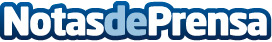 Qué parte del sueldo se debe destinar a un préstamo personalLa economía de un hogar no es sencilla de organizar, y muchas veces las familias se acogen a préstamos personales para financiar ciertos proyectos que la familia emprende, como puede ser la ampliación de la casa, la compra de un coche, vacaciones familiares, entre otros

Datos de contacto:Daniel Waisman0341 6429642Nota de prensa publicada en: https://www.notasdeprensa.es/que-parte-del-sueldo-se-debe-destinar-a-un_1 Categorias: Finanzas Emprendedores http://www.notasdeprensa.es